  P.E.S. COLLEGE OF ENGINEERING MANDYA, KARNATAKA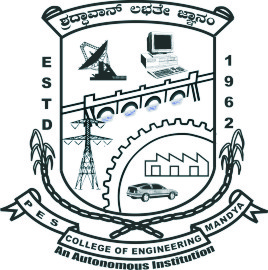 OFFICE OF THE TEQIP CELLINVITATION FOR QUOTATIONTEQIP-III/2018/pcem/Shopping/33				                       		10-Nov-2018To,Sub: Invitation for Quotations for supply of Goods	Dear Sir,You are invited to submit your most competitive quotation for the following goods with item wise detailed specifications given at Annexure I,Government of India has received a credit from the International Development Association (IDA) towards the cost of the Technical Education Quality Improvement Programme [TEQIP]-Phase III Project and intends to apply part of the proceeds of this credit to eligible payments under the contract for which this invitation for quotations is issued.Quotation,The contract shall be for the full quantity as described above. Corrections, if any, shall be made by crossing out, initialing, dating and re writing.All duties and other levies payable by the supplier under the contract shall be included in the unit price.Applicable taxes shall be quoted separately for all items.The prices quoted by the bidder shall be fixed for the duration of the contract and shall not be subject to adjustment on any account.The Prices should be quoted in Indian Rupees only.Each bidder shall submit only one quotation.Quotation shall remain valid for a period not less than 55 days after the last date of quotation submission.Evaluation of Quotations,The Purchaser will evaluate and compare the quotations determined to be substantially responsive i.e. whichare properly signed ; andconfirm to the terms and conditions, and specifications.The Quotations would be evaluated for all items together.Award of contract: The Purchaser will award the contract to the bidder whose quotation has been determined to be substantially responsive and who has offered the lowest evaluated quotation price.Notwithstanding the above, the Purchaser reserves the right to accept or reject any quotations and to cancel the bidding process and reject all quotations at any time prior to the award of contract.The bidder whose bid is accepted will be notified of the award of contract by the Purchaser prior to expiration of the quotation validity period. The terms of the accepted offer shall be incorporated in the purchase order.Payment shall be made in Indian Rupees as follows:All supplied items are under warranty of 12 months from the date of successful acceptance of items.You are requested to provide your offer latest by 15:30 hours on 27-Nov-2018 .Detailed specifications of the items are at Annexure I.Training Clause (if any) NeededTesting/Installation Clause (if any) Installation and testing to the satisfaction of the Departmental technical committee.Information brochures/ Product catalogue, if any must be accompanied with the quotation clearly indicating the model quoted for. Sealed quotation to be submitted/ delivered at the address mentioned below,Office of the TEQIP Cell, PES College of Engineering, Mandya - 571 401 KARNATAKA, Phone: 08232 220043    Ext: 28917. We look forward to receiving your quotation and thank you for your interest in this project.Coordinator							PrincipalTEQIP CellANNEXURE IFORMAT FOR QUOTATION SUBMISSION(In letterhead of the supplier with seal)Date: _______________To: 					________________________________________________________Gross Total Cost (A+B): Rs. ________________We agree to supply the above goods in accordance with the technical specifications for a total contract price of Rs. ———————— (Amount in figures) (Rupees ————————amount in words) within the period specified in the Invitation for Quotations.We confirm that the normal commercial warranty/ guarantee of ——————— months shall apply to the offered items and we also confirm to agree with terms and conditions as mentioned in the Invitation Letter. We hereby certify that we have taken steps to ensure that no person acting for us or on our behalf will engage in bribery.Signature of SupplierName: ____________________Address: __________________Contact No: ________________Webpros Solutions Pvt Ltd# 39-34-15/3, Ambedkar Colony, Behind RTO Office,  R & B Junction, Visakhapatnam, A P	Quantam  SolutionsFlat No 204, PN  RESIDENCY, STREET NO.2, TARNAKA, Hyderabad, Andhra Pradesh, 5000007	Abbas Business Solutions Pvt. F.NoS2, Plot no.  35,  Road  No.1, Geetha  Nagar, R.K.  Puram, (post), Hyderabad, Andhra Pradesh, 500053	Millennium Software SolutionsNo.3, skpt street, Etukuru Road,  near to Kanyaka Parameswari temple, Guntur, Andhra Pradesh,Pragati Software Solutions Pvt. Ltd.Fl No.  35,  Jayalakshmamma Layout,  PWD road,  Akash nagar, Naranapura, Bangalore, Karnataka	Swayam IT SolutionsNo.5, Sri Dutta Lord house,  Behind  PVP Mall,  Mogahalrajpuram, Vijawadaya, Andhra Pradesh, 520010	Sr. NoBrief DescriptionQuantityDelivery Period        (In days)Place of DeliveryInstallation Requirement           (if any)1ERP(AUTONOMOUS PACKAGE FOR  EXAMINATION  CELL)160Examination Cell, P E S College of Engineering, K V Shankara Gowda Road, Mandya - 571 401,    Karnataka, IndiaInstallation and testing to the satisfaction of the Departmental   technical committeeDelivery and Installation - 0% of total costSatisfactory Acceptance - 100% of total costSr. NoItem NameSpecifications1ERPAUTONOMOUS PACKAGE FOR  EXAMINATION  CELL1)     Registration of regulations for courses.  2)     Registration of subjects along with max and pass marks for internal and external examinations.  3)     Maintenance of subject wise question banks for internal and external examinations.  4)     Conduction of internal examinations (offline & online) with internal jumbling of questions and options for individual sets .  5)     Faculty can enter marks for internal examinations if conducted offline.  6)     Final internal marks get calculated automatically depending on the criterion.  7)     Online and offline entry of external timetable schedules.  8)     Setting month, year and fee for regular & supplementary examinations 9)     Students’ registrations for both regular and supplementary examinations.  10)  Generation of hall tickets along with photos.  11)  Posting of invigilation duties for staff.  12)  Students Seating plan generation for external examinations.  13)  Conduction of external exams with or with out sets.  14)  Posting of students attendance for internal and external examinations.  15)  Auto generation of bundle codes depending on the criterion.  16)  Generation of barcodes for bundle codes.  17)   Provision for setting number of valuations, percentage difference in valuations,  required pass percentages for each subject and overall.  18)  Maintain details and accounts for external s for paper correction along with subjects assignments.  19)  Externals can directly enter marks online otherwise examinations cell can post marks for each valuation.  20)  Compare marks posted in all valuations for each subject and refer to third valuation, certain papers if difference is more than specified percentage.  21)  Final external marks get calculated automatically depending on the criterion.  22)  Provision for grace marks to be added for each set to get required pass percentages for each subject.Sl. No.Description of goods (with full Specifications)Qty.UnitQuoted Unit rate in Rs.(Including Ex Factory price, excise duty, packing and forwarding, transportation, insurance, other local costs incidental to delivery and warranty/ guaranty commitments) Total Price (A)Sales tax and other taxes payableSales tax and other taxes payableSl. No.Description of goods (with full Specifications)Qty.UnitQuoted Unit rate in Rs.(Including Ex Factory price, excise duty, packing and forwarding, transportation, insurance, other local costs incidental to delivery and warranty/ guaranty commitments) Total Price (A)In %In figures (B)Total CostTotal CostTotal CostTotal CostTotal Cost